Purpose of this Equipment:  For break room, administrative and training use.Federal Supply Class:  7110General Operating Specifications:Dimensions: Chair: 22 inches long, 22 inches wide, 32 inches high.  Dimensions such as length, width, and height may vary plus or minus 3 inches in any direction.Salient Characteristics that shall be provided:Chair:Steel construction.Seat and backs contoured.Sled base design for stability.Stackable.Floor glides to protect floor surface.Armless.Minimum 300 pound capacity.Dolly:Minimum four caster wheels.Minimum chair capacity of 30 high.Industry Standards / Requirement(s):Warranty period shall be for (1) year from date of delivery against defective material and workmanship and shall include parts, service and labor.Information Technology requirements:  N / AColor Requirement(s):  Frame for chairs:  Black or chrome.Chair:  Black or Burgundy.Electrical Requirements:  N / AStandard Contractor Requirements:Must be shipped ready to assemble and use.Information to be provided by the Contractor to the commissary at the time of delivery:Point of Contact for ServiceInstallation and Operating InstructionsParts ListMaintenance Sustainability Requirements: Continued parts support is required for the projected life cycle of the equipment plus 5 years.Special Coordinating / Safety Instructions:  N / A  STORE ORDER REQUESTSTORE NAME: __________________________    DODAAC: ____________________QUANTITY: ______ (1) carton = (4) chairs           _______ each (dolly)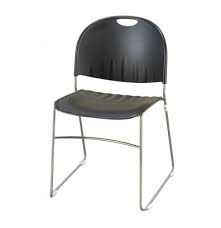 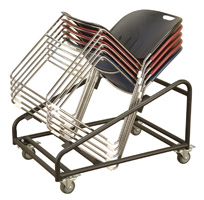 